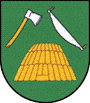 O B E C    KĽAKObecný úrad Kľak, 966 77 Kľak č. 9tel.: 045/ 6866100,  e-mail: obec@klak.skZverejnenie zámeruuskutočniť odpredaj majetku obce Kľakz dôvodu hodného osobitného zreteľaZverejnenie zámeru odpredaja majetku obce - pozemku v súlade s § 9a ods.8 písm. e zákona SNR č.138/1991 Zb. o majetku obcí v znení neskorších predpisov z dôvodov hodných osobitného zreteľa. Obec Kľak má v úmysle odpredať pánovi Róbertovi Ollému, bytom Sokolská 1623/11,         903 01 Senec pozemok v katastrálnom území obce Kľak, identifikovaný GP 51/2022 zo dňa 11.10.2022, úradne overený Ing. Monikou Žňavovou pod č. G1-566/2022, dňa 27.10.2022  a to: diel 1 o výmere 22 m², diel 2 o výmere 30 m², diel 3 o výmere 162 m² odčlenené z parc. č. EKN 1801/22 vyznačená ako ostatná plocha o výmere 4976 m²,   ktoré prechádzajú do novovytvorených parc. č. CKN 425/25, vyznačená ako ostatná plocha, CKN parc.č. 435/9, vyznačená ako ostatná plocha, CKN parc.č. 456/2 vyznačená ako lesný pozemok o celkovej výmere 214 m²zapísaná na LV 1, vo vlastníctve obce Kľak,  v súlade s § 9a ods.8 písm. e zákona SNR č.138/1991 Zb. o majetku obcí v znení zmien a noviel, z dôvodu hodného osobitného zreteľa, ktorý spočíva v tom, že sa jedná o susediaci a priľahlý pozemok k pozemkom vo vlastníctve žiadateľa, o ktorý sa dlhodobo stará a udržuje ho.V Kľaku, dňa 11.04.2023 Zverejnené na vývesnej tabuli Obce Kľak, dňa 11.04.2023Zámer uskutočniť odpredaj majetku obce bude predmetom rokovania Obecného zastupiteľstva v Kľaku, dňa 27.04.2023.                                                                                                                 Ľuboš Haring                                                                                                                                     starosta obce